Answer the questions below in your notebook before preparing your presentation. Make sure you share the workload with your partner.What is your artifact?What is the purpose of your artifact?Who was the original inventor and when was your product invented?How was it used when originally invented?  How is it used today?5. What are some of the innovations that this product has undergone since its original invention? 6. Which of these areas of technology best classifies the artifact?Information and CommunicationBio-related and AgriculturalMedicalEnvironmentalProduction, which includes manufacturing and constructionTransportationEnergy and PowerNanotechnology7. How has this product impacted society in a positive way?8. How has this product impacted society in a negative way?9. Complete a chart like the one below showing how science, technology, math, and engineering were all used in the creation of your technological product.10. Find a quote about the invention or one of its innovations from the original inventor or one of the engineers who innovated the technological artifact.ResourcesWeb Sites:Your teacher will provide you with school-appropriate websites to help you get started. You may go to others sites, but make sure you follow your teacher’s expectations of proper use of the Internet.Books and Magazines:During your web search, you may find magazine or newspaper articles or books that talk about the various technological artifacts. You will find the library a helpful source for information. 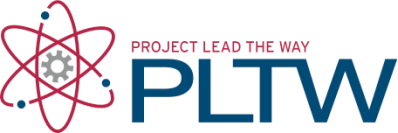 Project 1.1.3a STEM Investigation Questions to Guide You ExampleScienceTechnologyEngineeringMath